Fulwell Junior School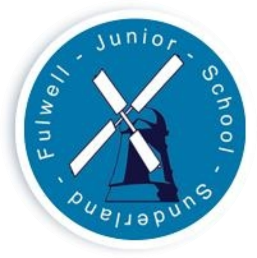 Year 5 Long Term PlanWk1Wk2Wk3Wk4Wk4Wk5 Wk5 Wk5 Wk6Wk6Wk6Wk7Wk7Wk7Wk8Wk8Wk9Wk9Wk10Wk11Wk12Wk13Wk14Wk15AUTUMNBasic skills/Times TablesNumber: Place ValueNumber: Place ValueNumber: Place ValueNumber: Place ValueNumber: Addition & SubtractionNumber: Addition & SubtractionNumber: Addition & SubtractionNumber: Addition & SubtractionNumber: Addition & SubtractionNumber: Addition & SubtractionStatisticsStatisticsStatisticsStatisticsHALF TERMHALF TERMNumber: Multiplication & DivisionNumber: Multiplication & DivisionNumber: Multiplication & DivisionMeasurement: Perimeter & AreaMeasurement: Perimeter & AreaConsolidationConsolidationSPIRNGNumber: Multiplication & DivisionNumber: Multiplication & DivisionNumber: Multiplication & DivisionNumber: Multiplication & DivisionNumber: FractionsNumber: FractionsNumber: FractionsNumber: FractionsNumber: FractionsNumber: FractionsHALF TERMHALF TERMNumber: FractionsNumber: FractionsNumber: FractionsNumber: FractionsNumber: FractionsNumber: FractionsNumber: Decimals & PercentagesNumber: Decimals & PercentagesConsolidaitonSUMMERNumber: DecimalsNumber: DecimalsNumber: DecimalsNumber: DecimalsNumber: DecimalsNumber: DecimalsMeasurement: Converting UnitsHALF TERMHALF TERMMeasurement: Converting UnitsMeasurement: Converting UnitsMeasurement: VolumeMeasurement: VolumeGeometry: Properties of ShapeGeometry: Properties of ShapeGeometry: Properties of ShapeGeometry: Properties of ShapeGeometry: Properties of ShapeGeometry: Properties of ShapeGeometry: Position & DirectionConsolidaiton